📌📌📌Памятки для родителей «Неделя здоровья матери и ребенка» с 4 марта по 10 марта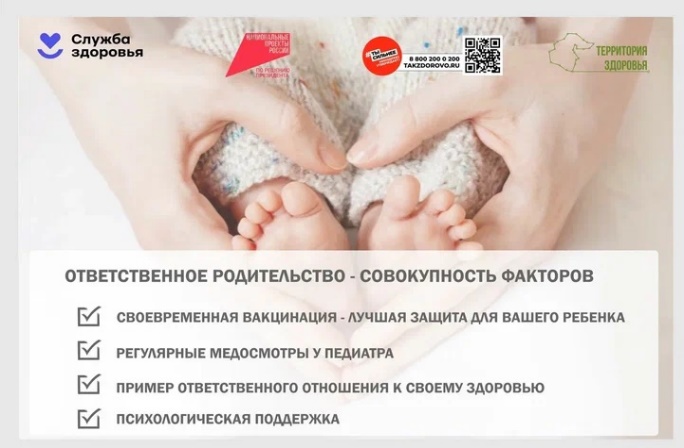 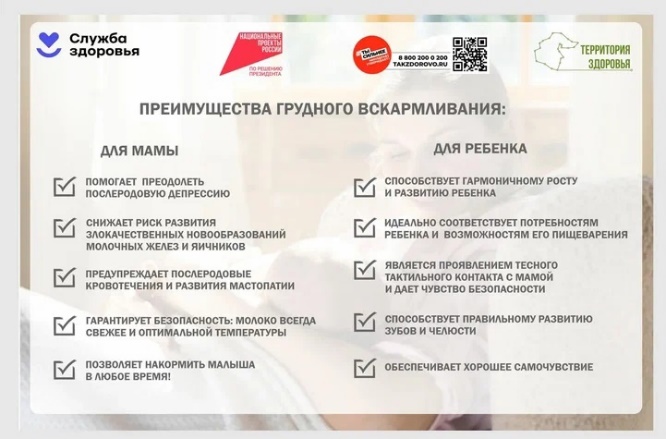 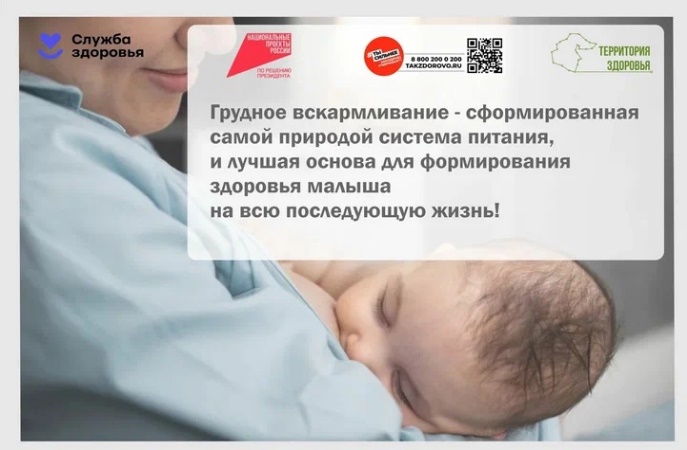 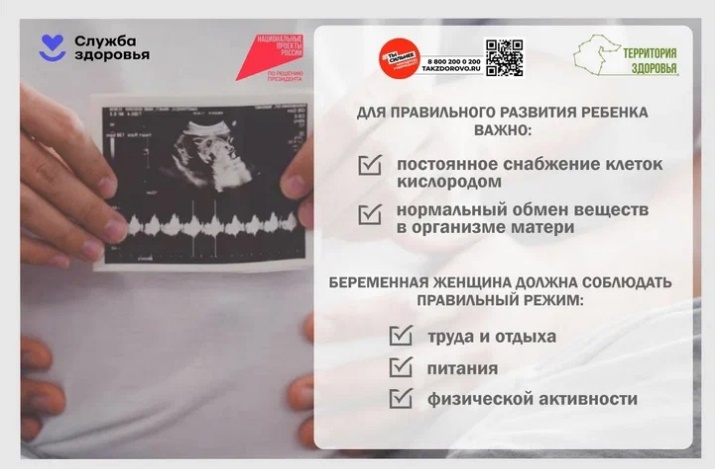 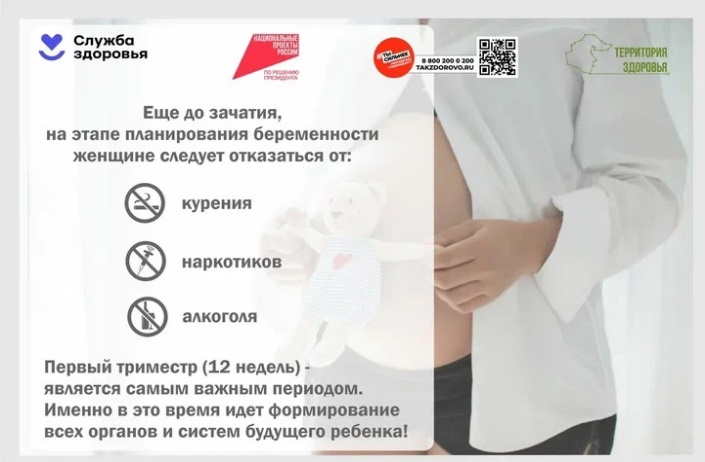 